FORMULARIO WEB SOLICITUD DE AUDIENCIA, UNIVERSIDAD DE MAGALLANES.RECEPTOR SOLICITUD: Seleccione el funcionario con quien desea solicitar audiencia. INDIVIDUALIZACIÓN DEL SOLICITANTE: INDIVIDUALIZACIÓN DE LOS ASISTENTES: Si el solicitante asistirá a la audiencia debe registrar sus datos nuevamente en esta sección. ASISTENTE 1. CALIDAD DEL ASISTENTE 1. ASISTENTE 2.CALIDAD DEL ASISTENTE 2. ASISTENTE 3. CALIDAD DEL ASISTENTE 3. ASISTENTE 4. CALIDAD DEL ASISTENTE 4. MATERIA ESPECÍFICA A TRATAR EN LA AUDIENCIA O REUNIÓN: ESPECIFIQUE LAS MATERIAS QUE DESEA ABORDAR EN LA AUDIENCIA: AGREGUE LA INFORMACIÓN ADICIONAL QUE DESEE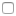 JEFE DE SERVICIO.  JUAN ARCADIO ÓYARZO PÉREZJEFE DE GABINETE. VIRGINIA PATRICIA ALVARADO ARTEAGA NOMBRESAPELLIDOSRUT/ PASAPORTEMEDIO DE CONTACTO (Email/teléfono/otro)NOMBRESAPELLIDOSRUTPAÍS EMISORTELEFONO EMAILOTRO CONTACTOLOBBISTA (recibe remuneración)GESTOR DE INTERESES PARTICULARES (no recibe remuneración)SUJETO PASIVONOMBRESAPELLIDOSRUTPAÍS EMISORTELEFONO EMAILOTRO CONTACTOLOBBISTA (recibe remuneración)GESTOR DE INTERESES PARTICULARES (no recibe remuneración)SUJETO PASIVONOMBRESAPELLIDOSRUTPAÍS EMISORTELEFONO EMAILOTRO CONTACTOLOBBISTA (recibe remuneración)GESTOR DE INTERESES PARTICULARES (no recibe remuneración)SUJETO PASIVONOMBRESAPELLIDOSRUTPAÍS EMISORTELEFONO EMAILOTRO CONTACTOLOBBISTA (recibe remuneración)GESTOR DE INTERESES PARTICULARES (no recibe remuneración)SUJETO PASIVOElaboración, dictación, modificación, denegación o rechazo de actos administrativos, proyectos de ley y leyes y también de las decisiones que tomen los sujetos pasivos.Elaboración, tramitación, aprobación, modificación, derogación o rechazo de acuerdo, declaraciones o decisiones del Congreso Nacional o sus miembros incluídas comisiones. Celebración, modificación o terminación a cualquier título, de contratos que realicen los sujetos pasivos y que sean necesarios para su funcionamiento.Diseño, implementación y evaluación de políticas, planes y programas efecutados por los sujetos pasivos. Ninguna de las anteriores